CENTRI FEDERALI TERRITORIALICENTRO FEDERALE TERRITORIALE FORMELLOIl Coordinatore Regionale del Settore Giovanile e Scolastico con riferimento all’attività dei Centri FederaliTerritorialidelLaziocomunical’elencodeiconvocatiperilgiorno20/10/2018alleore9:30 per il ritiro del materiale e la presentazione dell’attività ufficiale del CFT di Formello e per il giorno 22/10/2018 alle ore 16:00 come da liste di seguito allegate, presso il Centro Federale Territoriale di Formello, sito in Via Santa Cornelia 238, per l’inizio ufficialedell’attività.I calciatori convocati dovranno presentarsi puntuali e muniti del kit di gioco, oltre a parastinchi, certificato di idoneità per l’attività agonistica, un paio di scarpe ginniche e un paio di scarpe da calcio.Per qualsiasi comunicazione contattare il Responsabile Organizzativo del CFT di riferimento: Sig. FILIPPO LUPITel. 3292059005 e-mail: lazio.sgs@figc.it, cft.laziosgs@figc.itIn caso di indisponibilità motivata dei calciatori convocati, le Società devono darne immediata comunicazione, inviando eventualmente certificazione medica per l’assenza.STAFFResponsabile Tecnico C.F.T.: Fabbro Enrico Responsabile Organizzativo C.F.T.: Lupi FilippoIstruttori: Mazzantini Selena, Mattioli Tiziano, Attura Jacopo, Zezza Alessandro Allenatore dei portieri: Scovacricchi StefanoPreparatore Atletico: Toti CristianoFisioterapisti: Cianci David – Zanchè Emanuele Psicologo: Stizza DanieleCollaboratore Organizzativo: La Pietra GioacchinoResponsabile Organizzativo Regionale: Ripani Gianluca mail: cft.laziosgs@figc.it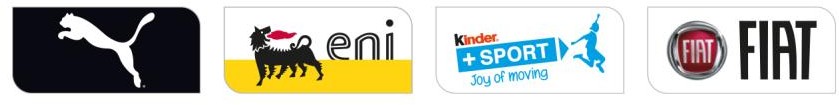 UNDER 14 MASCHILEUNDER 15 FEMMINILEUNDER 13 MASCHILESETTORE GIOVANILE E SCOLASTICOCOGNOMENOMEDATA DI NASCITACATEGORIACLUBBUFFOLINOGIANLUCA29/05/2005UNDER 14Circolo Canottieri RomaCONTEDAMIANO26/12/2005UNDER 14FutbolclubDEL CROCEMARCO21/02/2005UNDER 14Sabazia CalcioDELVEALEX08/03/2005UNDER 14Club Olimpico RomanoDI IORIOFRANCESCO18/02/2005UNDER 14Acquacetosa CCFIORINILEONARDO17/01/2005UNDER 14UrbetevereFORGIONESIMONE07/07/2005UNDER 14Campus EurGRANZOTTOFILIPPO18/05/2005UNDER 14Svs RomaIORIMATTEO19/09/2005UNDER 14Athletic S. AcademyMARANZANOFEDERICO01/07/2005UNDER 14TrastevereMILIATIBERIO22/01/2005UNDER 14Tor TreTesteMONTECOLLEMATTEO06/07/2005UNDER 14MonterosiPANTANELLADANIELE24/01/2005UNDER 14ViS AureliaPAOLANTONIMATTIA27/01/2005UNDER 14OttaviaPERICOLUCA12/09/2005UNDER 14Club Olimpico RomanoPETTINELLIANDREA27/06/2005UNDER 14Campus EurSALERNOFRANCESCO07/08/2005UNDER 14SansaSERAFINILUCA08/07/2005UNDER 14Real AurelioSERANTONIMATTEO11/03/2005UNDER 14Tor di QuintoVINCENTILORENZO22/05/2005UNDER 14GS Fiano RomanoZYKAANDREA26/01/2005UNDER 14Accademia Calcio RomaCOGNOMENOMEDATA DI NASCITACATEGORIASOCIETA’AMBROSIOCLAUDIA24/09/2005UNDER 15 FPetrianaCARUSOFEDERICA15/08/2005UNDER 15 FAS RomaMARINOALICE01/02/2005UNDER 15 FAS RomaMARTINOLIELETTA03/08/2005UNDER 15 FAS RomaMASINICLAUDIA05/07/2005UNDER 15 FCasal TorracciaMELEVALENTINA19/06/2004UNDER 15 FCasal TorracciaMONTESILINDA30/07/2004UNDER 15 FAS RomaNARDELLIMARIA SOLE04/08/2005UNDER 15 FVIRTUS BRACCIANOONORIANASTASIA01/10/2005UNDER 15 FCVN Casal BernocchiPONZOGAIA05/07/2005UNDER 15 FAS RomaSTIBELAURORA18/03/2004UNDER 15 FAS RomaTRUBIANILAVINIA14/03/2005UNDER 15 FAS RomaVITIELLOMARIKA15/02/2005UNDER 15 FAS RomaZULIANIGIORDANA01/12/2004UNDER 15 FAS RomaCOGNOMENOMEDATA DI NASCITACATEGORIACLUBAMATORENATO20/03/2006UNDER 13Boreale Don OrioneAPAGABRIELE27/04/2006UNDER 13Aurelio F.A.CAMPONESCHILORENZO13/07/2006UNDER 13Circolo Canottieri RomaCANGIALOSIMICHELE13/02/2006UNDER 13Cross Roads FormelloCIOCIONIALESSANDRO07/11/2006UNDER 13AstreaCOLAANDREA10/04/2006UNDER 13Circolo Canottieri RomaCONTALDOMATTEO13/02/2006UNDER 13Acqua AcetosaCORONASCARLO EMANUELE04/01/2006UNDER 13Orange FutbolclubDA SOLLERPIETRO09/06/2006UNDER 13Boreale Don OrioneDRAGOMIRCOSMIN06/02/2006UNDER 13SavioFABRISIMONE04/01/2006UNDER 13Real AurelioFRASCONILORENZO27/02/2006UNDER 13Boreale Don OrioneMEATTAALESSIO18/06/2006UNDER 13PetrianaMUSSINIJACOPO09/10/2006UNDER 13Club Olimpico RomanoMUSSINIFILIPPO09/10/2006UNDER 13Club Olimpico RomanoPASSARELLILORENZO27/10/2006UNDER 13Real AurelioPERTUSIOEMANUELE12/10/2006UNDER 13Acqua AcetosaPOLAALESSANDRO04/03/2006UNDER 13Club Olimpico RomanoRICCIGIANLUCA16/06/2006UNDER 13Acqua AcetosaSOLEMATTEO14/12/2006UNDER 13AstreaSTANCAMPIANOTOMMASO26/09/2006UNDER 13SavioTAKACSGIACOMO08/05/2006UNDER 13Circolo Canottieri Roma